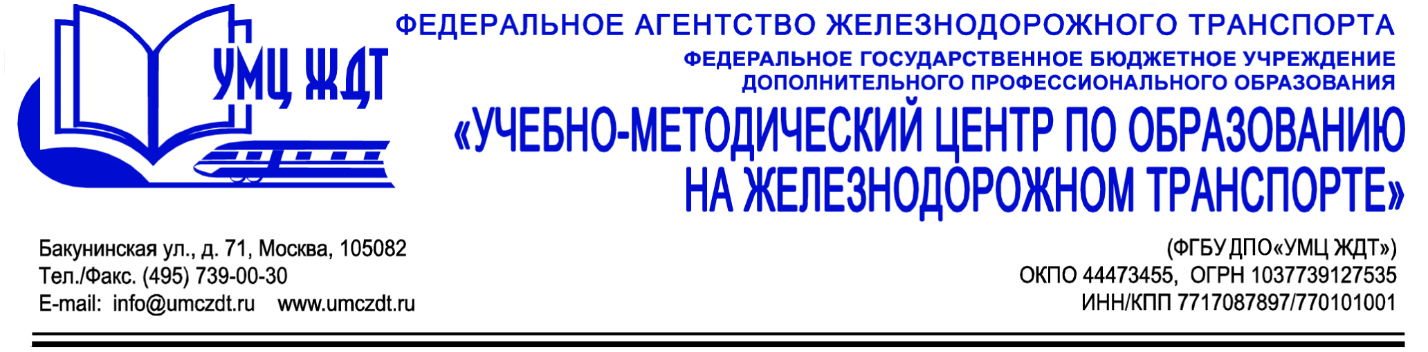 Аннотациядополнительной профессиональной программы (профессиональной переподготовки)«Информационные технологии»Адресация программы: работники, имеющих высшее или среднее профессиональное образование, опыт работы в сфере информационных технологий.Количество часов: 1014 часовФорма обучения: очно – заочная с применением дистанционных образовательных технологийУчебная дисциплина 1. Нормативно правовое регулирование и законодательная базаПрограммы и информационные технологии как формы интеллектуальной собственности. Авторское право на программы и информационные технологии. Способы фиксации авторского права.Исключительное право.Государственное регулирование отношений в сфере интеллектуальной собственностиРоссийский закон о защите интеллектуальной собственности. Споры, связанные с защитой интеллектуальных прав.Правовая защита программ и информационных технологий в России и за рубежом. Правовое обеспечение участия в международном информационном обмене.Государственная регистрация программ для ЭВМ и баз данных. Право изготовителя базы данных. Российский закон о защите информации.Состояние правового обеспечения в области защиты прав и свобод человека и гражданина, реализуемых в информационной сфере.Учебная дисциплина 2. Требования охраны труда при работе с аппаратными, программно-аппаратными и программными средствамиОсновные понятия и  правовая основа охраны труда.Производственный травматизм и профессиональные заболевания.  Требования пожарной безопасности. Оказание первой доврачебной помощи пострадавшему.Оказание первой доврачебной помощи пострадавшему. Социальная защита пострадавших на производстве, возмещение ущерба, причиненного работнику в результате несчастного случая на производстве и профессионального заболевания.Модуль 1. «Принципы организации, состав и схемы работы операционных систем»Назначение и функции операционных систем.Архитектура операционных систем.Управление процессами и потоками.Управление памятью в операционных системах.Управление вводом – выводом.Файловые системы.Управление распределенными ресурсами в сетевых операционных системах.Современные операционные системы.Модуль 2.  Основы архитектуры, устройства и функционирования вычислительных системАрифметические основы ЭВМ.Представление информации в ЭВМ.Логические основы ЭВМ, элементы и узлы.Основы построения  ЭВМ. Внутренняя организация процессора.Организация работы памяти компьютера.Интерфейсы.Режимы работы и программирование процессора.Современные процессоры.Классификация  вычислительных систем.Модуль 3. Базы данныхОсновные понятия баз данных, структур данных и систем управления базами данных.Физический уровень хранения данных и файловые системы.Реляционная модель и реляционные СУБД.Псевдореляционные, не реляционные и постреляционные (объектно-ориентированные) СУБД.Коллективный доступ к данным.Жизненный цикл, разработка, поддержка и сопровождение баз данных.Сетевые, распределённые и параллельные базы данных.Специализированные машины и системы баз данных.Модуль 4. Информационные технологииМоделирование предметной области, информационные модели, структура экономической управленческой информации.Средства технического обеспечения информационными ресурсами.Пакеты офисных программ.Программные средства реализации информационных технологий и систем.Компьютерные сети, использование сетевых информационных хранилищ, интероперабельность информационного взаимодействия государственных органов, электронный документооборот.Защита информации.Информационный бизнес, информационный рынок, информационный менеджмент.Модуль 5. Сетевые информационные технологииОсновы передачи данных. Общие вопросы построения сетей. Сетевое оборудование. Локальные сети. Магистральные сети. Беспроводные сети. Модуль 6. Основы программной инженерииОбщие принципы разработки программных продуктов. Методология проектирования программных продуктов. Разработка программных продуктов. Отладка, тестирование и сопровождение программ. Коллективная разработка программных средств.Модуль 7. Основы информационной безопасностиМеждународные стандарты информационного обменаПонятия и угрозы.Информационная безопасность в условиях функционирования в России глобальных сетей.Угрозы безопасности.Теоретические основы методов защиты информационных систем.Методы защиты средств вычислительной техники Основы криптографии.Алгоритмы и привязки программного обеспечения к аппаратному окружению.Модуль 8. Методы и средства защиты информацииЗаконодательные и правовые основы защиты компьютерной информации и информационных технологий.Проблемы защиты информации в АСОИУ. Теоретические основы компьютерной безопасности. Современные криптосистемы для защиты компьютерной информации. Методы идентификации и проверки подлинности пользователей компьютерных систем. Защита компьютерных сетей от удаленных атак. Методы защиты программ от излучения и разрушающих программных воздействий (программных закладок и вирусов). Комплексная защита процесса обработки информации в компьютерных системах. Модуль 9. Системное администрированиеВведение в администрирование информационных систем.Вычислительные сети. Интернет, принципы построения.Маршрутизация в сетях TCP/IP. Протоколы прикладного уровня.Сети Microsoft.Службы каталогов. Active Directory.Администрирование операционных систем семейства Windows.Основы Linux. Учебная дисциплина 3. Основы делопроизводстваВведение в делопроизводство. Основные понятия и термины.Современное государственное развитие делопроизводства.Правила составления и оформления документов.Организационно- распорядительные документы.Служебная переписка.Документы по личному составу. Составление личных документов.Организация работы с документами. Систематизация и хранение управленческих документов.Реализация программы профессиональной переподготовки завершается итоговой аттестацией – междисциплинарный  экзамен.По окончании обучения выдается диплом о профессиональной переподготовке установленного образца.